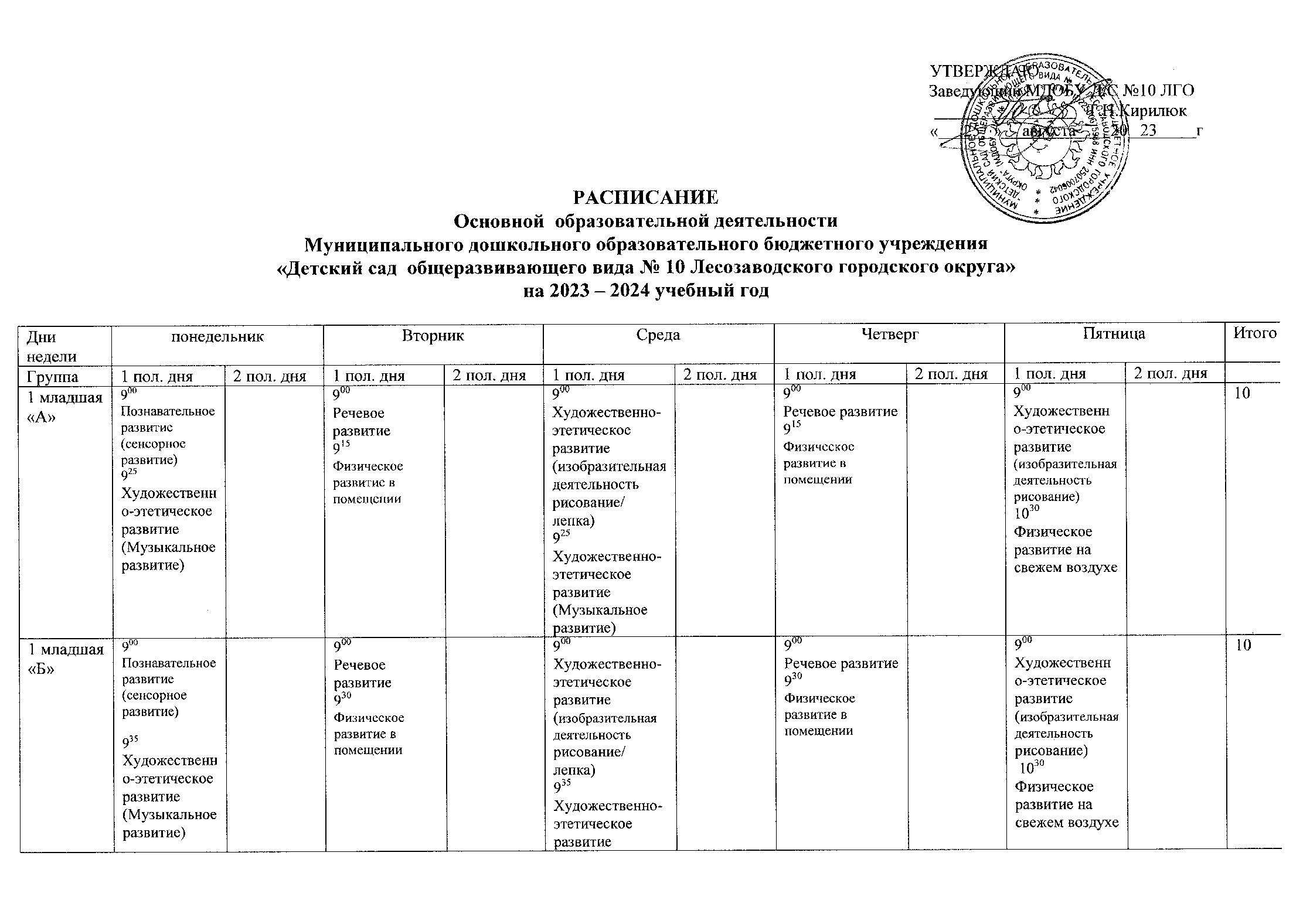 2 младшая «А»900Познавательное развитие (ознакомление с предметным окружением и миром природы)930Физическое развитие в помещении900Художественно-этетическое развитие (Музыкальное развитие)925Речевое развитие900Познавательное развитие (ФЭМП)930Физическое развитие в помещении900 Художественно-этетическое развитие (Музыкальное развитие)930Художественно-этетическое развитие(изобразительная деятельность рисование)900Художественно-этетическое развитие(изобразительная деятельность лепка/аппликация)                        1030 Физическое развитие на свежем воздухе102 младшая «Б»900Познавательное развитие (ознакомление с предметным окружением и миром природы)950Физическое развитие в помещении920 Художественно-этетическое развитие (Музыкальное развитие)950Речевое развитие900 Познавательное развитие (ФЭМП)950Физическое развитие в помещении             920Художественно-этетическое развитие (Музыкальное развитие)1000Художественно-этетическое развитие (изобразительная деятельность рисование)900Художественно-этетическое развитие(изобразительная деятельность лепка/аппликация) 1030Физическое развитие на свежем воздухе10Средняя «А»900Познавательное развитие (ФЭМП)950Художественно-этетическое развитие (Музыкальное развитие) 900Речевое развитие1050Физическое развитие в помещении900 Художественно-этетическое развитие (изобразительная деятельностьрисование)1015Художественно-этетическое развитие (Музыкальное развитие)900Познавательное развитие(ознакомление с предметным окружением и миром природы)1000Физическое развитие на свежем воздухе900Художественно-этетическое развитие (изобразительная деятельностьлепка/аппликация)  1040Физическое развитие в помещении10Средняя «Б» 900Познавательное развитие (ФЭМП)1015Художественно-этетическое развитие (Музыкальное развитие) 900Речевое развитие1115Физическое развитие в помещении900 Художественно-этетическое развитие (изобразительная деятельностьрисование)950Художественно-этетическое развитие (Музыкальное развитие)900Познавательное развитие(ознакомление с предметным окружением и миром природы)1000Физическое развитие на свежем воздухе900Художественно-этетическое развитие (изобразительная деятельностьлепка/аппликация)  1015Физическое развитие в помещении10Старшая «А»900Познавательное развитие (познавательно-исследовательская деятельность)940Художественно-этетическое развитие(изобразительная деятельность рисование)1040Физическое развитие в помещении900Речевое развитие 935Художественно-этетическое развитие (Музыкальное развитие)1010Художественно-этетическое развитие(изобразительная деятельность рисование)900Познавательное развитие (ознакомление с предметным окружением и миром природы)1035Физическое развитие на свежем воздухе900Речевое развитие1010Художественно-этетическое развитие (Музыкальное развитие)900Познавательное развитие (ФЭМП)940Художественно-этетическое развитие (изобразительная деятельность лепка/аппликация)1530Физическое развитие в помещении13Старшая логопедическая900Познавательное развитие(познавательно-исследовательская деятельность)940Художественно-этетическое развитие(изобразительная деятельность рисование)1030Физическое развитие на свежем воздухе900Речевое развитие 1015Художественно-этетическое развитие (Музыкальное развитие)900Познавательное развитие(ознакомление с предметным окружением и миром природы)940Художественно-этетическое развитие(изобразительная деятельность рисование)1040Физическое развитие в помещении 900Речевое развитие940Художественно-этетическое развитие (Музыкальное развитие)1020Художественно-этетическое развитие(изобразительная деятельность лепка/аппликация)900 Познавательное развитие (ФЭМП)1500Физическое развитие в помещении13Подготовительная «А»850Художественно-этетическое развитие (Музыкальное развитие)930Познавательное развитие(ФЭМП)1010Речевое развитие900Познавательное развитие(познавательно-исследовательская деятельность)940Художественно-этетическое развитие(изобразительная деятельность рисование)1030Физическое развитие на свежем воздухе930Художественно-этетическое развитие(изобразительная деятельность рисование)1110Физическое развитие в помещении 900Познавательное развитие(ФЭМП)0940Художественно-этетическое развитие(изобразительная деятельность лепка/аппликация)1115Физическое развитие в помещении850Художественно-этетическое развитие (Музыкальное развитие)940Познавательное развитие(ознакомление с предметным окружением и миром природы)1030Речевое развитие14Подготовительная «Б»900Познавательное развитие(ФЭМП)950Речевое развитие1110Физическое развитие в помещении 900Познавательное развитие(познавательно-исследовательская деятельность)940Художественно-этетическое развитие(изобразительная деятельность рисование)1030Физическое развитие на свежем воздухе850Художественно-этетическое развитие (Музыкальное развитие)940Художественно-этетическое развитие(изобразительная деятельность рисование)900Познавательное развитие(ФЭМП)940Речевое развитие1015Физическое развитие в помещении 900Познавательное развитие(ознакомление с предметным окружением и миром природы)940Художественно-этетическое развитие (Музыкальное развитие)1030Художественно-этетическое развитие(изобразительная деятельность лепка/аппликация)14